Curriculum Focus 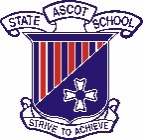  Prep Term OverviewTerm 12024English Mathematics Explicit teaching of letters sounds of alphabetPhonological awareness skills – phonemic awareness, rhyming, listening activitiesBlending skills at onset and rime levelLetter formation of lowercase letters with a focus on starting points and verbal cuesConcepts of print – directionality, identify how texts are made up of words and groups of words that make meaning, text features (title, author, fiction/non-fiction text types)Engaging and responding to familiar fiction books – Hairy Maclary from Donaldson’s Dairy, Slinky Malinki – Open the Door, Hairy Maclary Showbusiness.Exploring new vocabulary and preparing for an oral talk about their favourite Hairy Maclary text.Listening comprehension skillsOral presentation skillsNumber: Recognising numerals from 0-10Counts objects to 10 with one-to-one correspondenceSubitising small collections of objectsUse the language - bigger, smaller, the same to describe collectionsSpace:Days of the week in orderNaming and describing 2D shapesSorting 2D shapes and familiar objects using their attributesRepeating patternsPositional languageStatistics: Orally answering yes/no questions to collect data Interpret simple data collectionsScienceHumanities and Social Sciences Our living world:Students will use their senses to observe the needs of living things, both animals and plants.They will learn to record observations of a living plant growing.Students will learn that the survival of all living things is reliant on basic needs being met.They Learn about how living things are affected if their needs are not met.Students will identify similarities and differences between families. Students will bring in an artefact, respond to questions and relate a story about their past. Students will explore important events celebrated in their lives, and identify how people and objects help them to remember.  Students will observe the familiar features of places and suggest ways to care for a familiar place. TechnologiesThe Arts  Digital Systems – correct vocabulary for common hardware e.g.: mouse, keyboard, monitor, CPU, projector.Representation of Data – recognise and explore patterns in data as pictures, symbols and diagrams Introduction to algorithms - following instructions/story sequencing.Visual Art: Students will practise drawing images and making objects related to self or others Digital Systems – correct vocabulary for common hardware e.g.: mouse, keyboard, monitor, CPU, projector.Representation of Data – recognise and explore patterns in data as pictures, symbols and diagrams Introduction to algorithms - following instructions/story sequencing.Media:Students will become aware of character and setting in stories. Digital Systems – correct vocabulary for common hardware e.g.: mouse, keyboard, monitor, CPU, projector.Representation of Data – recognise and explore patterns in data as pictures, symbols and diagrams Introduction to algorithms - following instructions/story sequencing.Drama/Drama:Students will explore the fundamental Drama element of Role.  Students will perform as characters from familiar picture books using facial expressions, voice and movement to establish Role.  Digital Systems – correct vocabulary for common hardware e.g.: mouse, keyboard, monitor, CPU, projector.Representation of Data – recognise and explore patterns in data as pictures, symbols and diagrams Introduction to algorithms - following instructions/story sequencing.Classroom music: Students will: •develop aural skills by exploring and imitating sounds, pitch and rhythm patterns using voice, movement and body percussion in a range of chants, songs/poetry and rhymes •sing and play instruments to improvise, practise a repertoire of chants, songs/poetry and rhymes including songs used by cultural groups in the community •respond to music and consider where and why people make music, starting with Australian music, including music of Aboriginal peoples and Torres Strait Islander people.Health and Physical Education Health: Personal hygiene and looking after selfNaming parts of the body and recognising how they grow and changeIdentifying personal strengthsSocial skills – getting along with othersPhysical Education: Locomotor / Non – locomotor skills -hop, skip, jump, jog, gallop, leap, balance – in game situations and combined movement sequencesBody and spatial awareness developmentUnderstanding game rules and how to play safelyCross country run preparation